NOTATKI Z LEKCJI ON LINE + DODATKOWE PRZYKŁADY DO ĆWICZEŃRównania wymiernea*d=b*czałożenie  Rozwiąż równaniaa) zał. 3x       x(x+5)*1=2x*3x
x+5=a=-6 b=1  c=5

b) 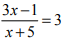 zał. x+5
(3x-1)*1=3*(x+5)/+13x=3x+16/-3x0=16równanie sprzeczne
brak rozwiązańc) zał (x-1)*(x+2)=(2x-2)*(x+1)/+2 a=-1   b=1   c=0x(-x+1)=0x=0 lub -x+1=0               x=1d)  zał. 2*(x-3)=1*(x+2)2x-6=x+2/-22x-8=x/-2x-8=-xx=8ZADANIE Z MATURY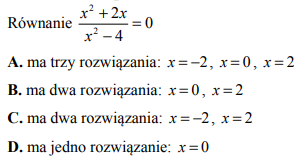 x=0 lub x+2=0x=0    lub x=-2x=0 jest jedynym rozwiązaniemW każdym przykładzie pamiętaj żeby sprawdzić czy rozwiązania równania należą do dziedziny!PRZYKŁADY DO WYKONANIA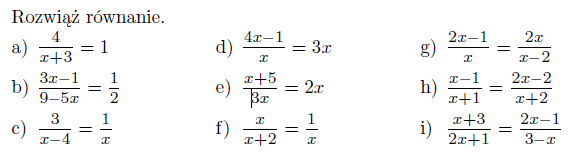 ODPOWIEDZI DO SPRAWDZENIA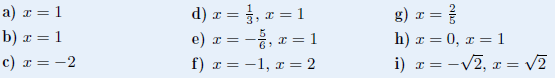 